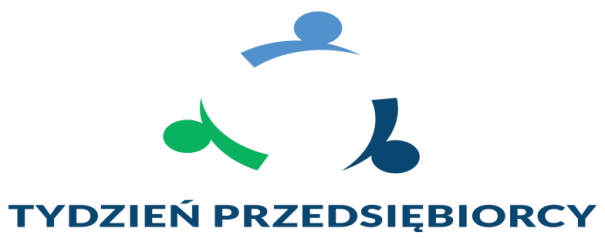 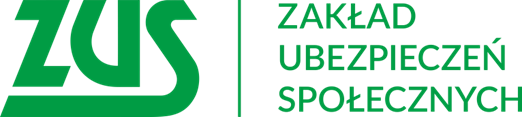 Skorzystaj z bezpłatnych szkoleń !!!W ramach tegorocznego Tygodnia Przedsiębiorcy Zakład Ubezpieczeń Społecznych  I Oddział w Łodzi zaprasza Państwa26 września 2019 r. do udziału w bezpłatnych szkoleniach pt.:09:30	E-ZLA - elektroniczne zwolnienia lekarskie - bądź gotowy na zmiany10:00	Kontrola wykorzystywania zwolnień lekarskich10:30	Ustalanie podstawy wymiaru zasiłku dla pracowników podlegających  obowiązkowo ubezpieczeniom społecznym i zdrowotnym11:30	Zasady ustalania podstawy wymiaru zasiłku dla osób wykonujących pracę na podstawie umowy zlecenia12:00	Legalność zatrudnienia obywateli polskich
 i cudzoziemców - szkolenie prowadzone przez przedstawiciela Państwowej Inspekcji PracySzkolenia odbędą się w CENTRUM SENIORA w Kutnie ul. Wyszyńskiego 11AZe względu na ograniczoną ilość miejsc prowadzone są zapisy na szkolenie, które przyjmowane są pod numerem telefonu: tel.  24 254 55 01 bądź pod adresem 
e-mail  szkolenia_lodz@zus.plNa szkolenie zapraszamy wszystkich chętnych zainteresowanych tematem.